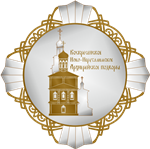 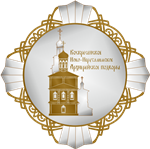 Дорогие братья и сестры, наши прихожане и друзья Подворья!В настоящее время в Подворье необходимо: провести ремонтные работы в помещении для детской воскресной школы..На протяжении последних пяти лет монастырь возрождается как Новоиерусалимское архиерейское подворье. В надвратной церкви в честь Иверской иконы Божией Матери почти ежедневно проходят богослужения. Открыта Воскресная школа, кабинет социальной юридической помощи и Трезвенническая группа, проходят Сестринские Литургии сестричества милосердия г. Казани.Просим Вас помочь общине Подворья.Спаси Вас Христос!Реквизиты Воскресенского Новоиерусалимского Архиерейского подворья г. КазаниНаименование организацииНОВОИЕРУСАЛИМСКОЕ АРХИЕРЕЙСКОЕ ПОДВОРЬЕ Г. КАЗАНИНастоятель, председатель приходского советаИеромонах Роман (Модин Руслан Викторович)Фактический адрес420059, РТ, г. Казань, ул. Оренбургский Тракт, дом 48БТелефон настоятеля+7 (917) 252-68-75Электронный адресarkh-podvore@list.ru , mail@za-zdravie116.ru , r.modin2014@yandex.ru Web-адресza-zdravie116.ru , vk.com/arhiereiskaya_dacha , архиерейское-подворье.рфИНН1659125099КПП165901001БИК047308816БанкУльяновский филиал ПАО «БИНБАНК»Расчётный счёт40703810062870100028Корреспондентский счёт30101810922027300816Наименование платежаПожертвование на оплату газаЯндекс кошелёк410013443854351Бинбанк4627 0444 6390 6944Сбербанк5469 6200 1827 8539МТС89172236485Мегафон89375920955Qiwi+79172526875Web-Money234643998710